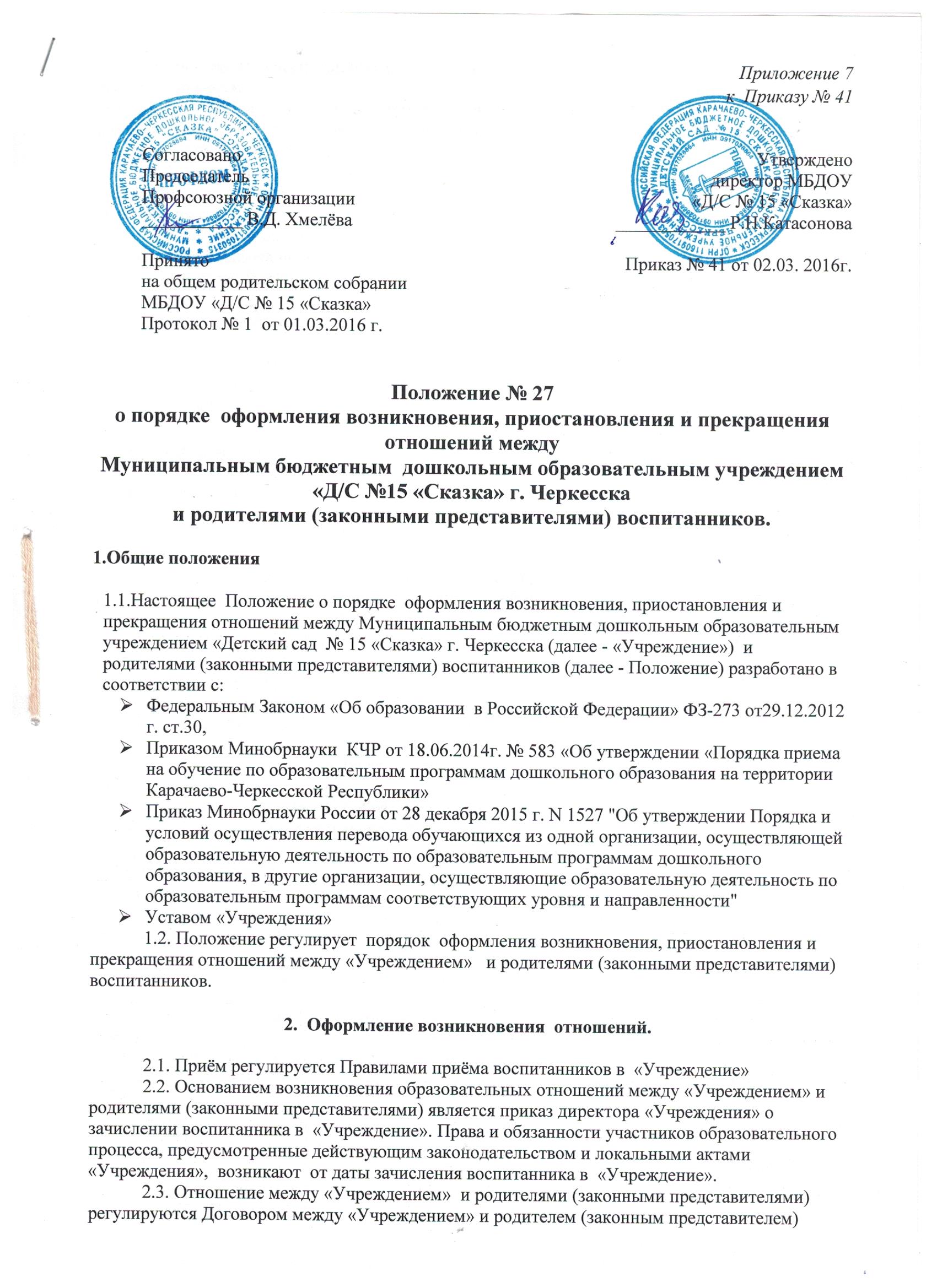 2.3. Отношение между «Учреждением» и родителями (законными представителями) регулируются Договором между «Учреждением»и родителем (законным представителем) несовершеннолетнего воспитанника (далее - Договор). Договор  заключается в простой письменной форме. В договоре указываются основные характеристики предоставляемого образования (образовательной услуги), в том числе вид, уровень и (или) направленность образовательной программы, продолжительность обучения. 2.4. Договором стороны определяют взаимные права и обязанности по обеспечению реализации воспитанником права на получение общедоступного и бесплатного дошкольного образования.2.5. Стороны прилагают совместные усилия для создания условий получения ребёнком дошкольного образования в соответствии с адаптированной основной общеобразовательной программой «Учреждения».   3. Приостановления  отношений.3.1. За ребенком сохраняется место  по заявлениям родителей (законных представителей)  на время:болезни; прохождения санаторно-курортного лечения, карантина;очередных отпусков родителей (законных представителей). 4. Прекращение отношений.4.1. Образовательные отношения прекращаются в связи с отчислением воспитанника из «Учреждения».4.2.Отчисление ребенка может производиться в следующих  случаях:а) в связи с получением образования (завершением обучения);б) досрочно:по инициативе  родителей (законных представителей), в том числе в случае перевода  для продолжения освоения образовательной программы в другую организацию, осуществляющую образовательную деятельность;по обстоятельствам, не зависящим от воли родителей (законных представителей) воспитанника  и «Учреждения», в том числе в случае ликвидации организации;4.3. Решение об отчислении может быть обжаловано в Управлении образования мэрии образования города Черкесска  (далее - Учредитель) в течение месяца с момента письменного уведомления.4.4. Досрочное прекращение образовательных отношений по инициативе родителей (законных представителей) воспитанников не влечет для него каких-либо дополнительных, в том числе материальных, обязательств перед «Учреждением».4.5. Основанием для прекращения образовательных отношений является  приказ директора «Учреждения» об отчислении воспитанника. 	4.6. Права и обязанности  участников образовательного процесса, предусмотренные действующим законодательством и локальными нормативными актами  «Учреждения»,  прекращаются от даты его отчисления из «Учреждения».4.7. «Учреждение», его  учредитель, в случае досрочного прекращения образовательных отношений по основаниям, не зависящим от воли «Учреждения»,  обязан обеспечить перевод   воспитанников в другие ДОУ соответствующего вида (реализующие соответствующие образовательные программы дошкольного образования). 4.8. Порядок отчисления  воспитанника:При  прекращении образовательных отношений  между  «Учреждением» и родителями (законными представителями) оформляются:заявление родителей (законных представителей);приказдиректора «Учреждения»  об отчислении  воспитанника.После издания  приказа об отчислении воспитанника родителям (законным представителям) выдаются медицинские документы (медицинская карта ребенка, сертификат о прививках).5. Перевод воспитанника в другие образовательные учреждения5.1. Перевод воспитанника из «Учреждения»,  в  другую     организацию,осуществляющую образовательную деятельность по образовательным программамсоответствующих  уровня осуществляется в следующих случаях:по    инициативе     родителей     (законных         представителей)воспитанника;в   случае   прекращения   деятельности   «Учреждения»,аннулирования лицензии  на  осуществление  образовательной   деятельности;в случае приостановления действия лицензии.временный перевод в другое дошкольное учреждение (ремонтные работы).5.2. Учредитель «Учреждения» обеспечиваетперевод  обучающихся  с  письменного  согласия  их  родителей   (законныхпредставителей).5.3. Перевод воспитанника  не зависит  от  периода  (времени)   учебногогода.